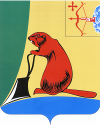  ПриложениеУТВЕРЖДЕНЫпостановлением администрации Тужинского муниципального районаот  26.12.2017   №  512ИЗМЕНЕНИЯв муниципальной программе Тужинского муниципального района «Развитие архивного дела» на 2014 – 2019 годы1. В паспорте Муниципальной программы раздел «Объемы ассигнований Муниципальной программы» изложить в новой редакции следующего содержания:2. Абзац второй раздела 5 «Ресурсное обеспечение муниципальной программы» изложить в новой редакции следующего содержания:«Общая сумма средств, направленных на реализацию муниципальной программы составит 738,1 тыс. руб., в том числе за счет средств бюджета района 425,3 тыс. руб.; за счет средств областного бюджета – 312,8 тыс. руб.». 3. Приложение «Расходы на реализацию муниципальной программы Тужинского муниципального района «Развитие архивного дела» на 2014 - 2019 годы» к муниципальной программе изложить в новой редакции согласно приложению.Приложение Расходы на реализацию муниципальной программыза счет средств местного бюджета_______________АДМИНИСТРАЦИЯ ТУЖИНСКОГО МУНИЦИПАЛЬНОГО РАЙОНА КИРОВСКОЙ ОБЛАСТИАДМИНИСТРАЦИЯ ТУЖИНСКОГО МУНИЦИПАЛЬНОГО РАЙОНА КИРОВСКОЙ ОБЛАСТИАДМИНИСТРАЦИЯ ТУЖИНСКОГО МУНИЦИПАЛЬНОГО РАЙОНА КИРОВСКОЙ ОБЛАСТИАДМИНИСТРАЦИЯ ТУЖИНСКОГО МУНИЦИПАЛЬНОГО РАЙОНА КИРОВСКОЙ ОБЛАСТИАДМИНИСТРАЦИЯ ТУЖИНСКОГО МУНИЦИПАЛЬНОГО РАЙОНА КИРОВСКОЙ ОБЛАСТИПОСТАНОВЛЕНИЕПОСТАНОВЛЕНИЕПОСТАНОВЛЕНИЕПОСТАНОВЛЕНИЕПОСТАНОВЛЕНИЕ   26.12.2017№  512                          пгт Тужа                          пгт Тужа                          пгт ТужаО внесении изменений в постановление администрации Тужинского муниципального района от 11.10.2013 № 535 О внесении изменений в постановление администрации Тужинского муниципального района от 11.10.2013 № 535 О внесении изменений в постановление администрации Тужинского муниципального района от 11.10.2013 № 535 О внесении изменений в постановление администрации Тужинского муниципального района от 11.10.2013 № 535 О внесении изменений в постановление администрации Тужинского муниципального района от 11.10.2013 № 535 В соответствии с решениями Тужинской районной Думы от 08.12.2017 № 19/138 «О внесении изменений в решение Тужинской районной Думы от 12.12.2016 № 6/39», от 22.12.2017 № 20/147 «О внесении изменений в решение Тужинской районной Думы от 12.12.2016 № 6/39» и от 08.12.2017 № 19/137 «О бюджете Тужинского муниципального района на 2018 год и на плановый период 2019 и 2020 годов», на основании постановления администрации Тужинского муниципального района от 19.02.2015 № 89 «О разработке, реализации и оценке эффективности реализации муниципальных программ Тужинского муниципального района» администрация Тужинского муниципального района ПОСТАНОВЛЯЕТ:1. Внести изменения в постановление администрации Тужинского муниципального района от 11.10.2013 № 535 «Об утверждении муниципальной программы Тужинского муниципального района «Развитие архивного дела» на 2014 – 2019 годы» (далее -  постановление, муниципальная программа соответственно), утвердив изменения в муниципальной программе согласно приложению.2. Настоящее постановление вступает в силу с момента опубликования в Бюллетене муниципальных нормативных правовых актов органов местного самоуправления Тужинского муниципального района Кировской области. В соответствии с решениями Тужинской районной Думы от 08.12.2017 № 19/138 «О внесении изменений в решение Тужинской районной Думы от 12.12.2016 № 6/39», от 22.12.2017 № 20/147 «О внесении изменений в решение Тужинской районной Думы от 12.12.2016 № 6/39» и от 08.12.2017 № 19/137 «О бюджете Тужинского муниципального района на 2018 год и на плановый период 2019 и 2020 годов», на основании постановления администрации Тужинского муниципального района от 19.02.2015 № 89 «О разработке, реализации и оценке эффективности реализации муниципальных программ Тужинского муниципального района» администрация Тужинского муниципального района ПОСТАНОВЛЯЕТ:1. Внести изменения в постановление администрации Тужинского муниципального района от 11.10.2013 № 535 «Об утверждении муниципальной программы Тужинского муниципального района «Развитие архивного дела» на 2014 – 2019 годы» (далее -  постановление, муниципальная программа соответственно), утвердив изменения в муниципальной программе согласно приложению.2. Настоящее постановление вступает в силу с момента опубликования в Бюллетене муниципальных нормативных правовых актов органов местного самоуправления Тужинского муниципального района Кировской области. В соответствии с решениями Тужинской районной Думы от 08.12.2017 № 19/138 «О внесении изменений в решение Тужинской районной Думы от 12.12.2016 № 6/39», от 22.12.2017 № 20/147 «О внесении изменений в решение Тужинской районной Думы от 12.12.2016 № 6/39» и от 08.12.2017 № 19/137 «О бюджете Тужинского муниципального района на 2018 год и на плановый период 2019 и 2020 годов», на основании постановления администрации Тужинского муниципального района от 19.02.2015 № 89 «О разработке, реализации и оценке эффективности реализации муниципальных программ Тужинского муниципального района» администрация Тужинского муниципального района ПОСТАНОВЛЯЕТ:1. Внести изменения в постановление администрации Тужинского муниципального района от 11.10.2013 № 535 «Об утверждении муниципальной программы Тужинского муниципального района «Развитие архивного дела» на 2014 – 2019 годы» (далее -  постановление, муниципальная программа соответственно), утвердив изменения в муниципальной программе согласно приложению.2. Настоящее постановление вступает в силу с момента опубликования в Бюллетене муниципальных нормативных правовых актов органов местного самоуправления Тужинского муниципального района Кировской области. В соответствии с решениями Тужинской районной Думы от 08.12.2017 № 19/138 «О внесении изменений в решение Тужинской районной Думы от 12.12.2016 № 6/39», от 22.12.2017 № 20/147 «О внесении изменений в решение Тужинской районной Думы от 12.12.2016 № 6/39» и от 08.12.2017 № 19/137 «О бюджете Тужинского муниципального района на 2018 год и на плановый период 2019 и 2020 годов», на основании постановления администрации Тужинского муниципального района от 19.02.2015 № 89 «О разработке, реализации и оценке эффективности реализации муниципальных программ Тужинского муниципального района» администрация Тужинского муниципального района ПОСТАНОВЛЯЕТ:1. Внести изменения в постановление администрации Тужинского муниципального района от 11.10.2013 № 535 «Об утверждении муниципальной программы Тужинского муниципального района «Развитие архивного дела» на 2014 – 2019 годы» (далее -  постановление, муниципальная программа соответственно), утвердив изменения в муниципальной программе согласно приложению.2. Настоящее постановление вступает в силу с момента опубликования в Бюллетене муниципальных нормативных правовых актов органов местного самоуправления Тужинского муниципального района Кировской области. В соответствии с решениями Тужинской районной Думы от 08.12.2017 № 19/138 «О внесении изменений в решение Тужинской районной Думы от 12.12.2016 № 6/39», от 22.12.2017 № 20/147 «О внесении изменений в решение Тужинской районной Думы от 12.12.2016 № 6/39» и от 08.12.2017 № 19/137 «О бюджете Тужинского муниципального района на 2018 год и на плановый период 2019 и 2020 годов», на основании постановления администрации Тужинского муниципального района от 19.02.2015 № 89 «О разработке, реализации и оценке эффективности реализации муниципальных программ Тужинского муниципального района» администрация Тужинского муниципального района ПОСТАНОВЛЯЕТ:1. Внести изменения в постановление администрации Тужинского муниципального района от 11.10.2013 № 535 «Об утверждении муниципальной программы Тужинского муниципального района «Развитие архивного дела» на 2014 – 2019 годы» (далее -  постановление, муниципальная программа соответственно), утвердив изменения в муниципальной программе согласно приложению.2. Настоящее постановление вступает в силу с момента опубликования в Бюллетене муниципальных нормативных правовых актов органов местного самоуправления Тужинского муниципального района Кировской области. Глава Тужинскогомуниципального района    Е.В. Видякина Глава Тужинскогомуниципального района    Е.В. Видякина Объем финансового обеспечения муниципальной программыОбъем финансового обеспечения Программы составляет: 738,1 тыс. рублей, в т. ч. средства:- областного бюджета – 312,8 тыс. руб.- бюджета Тужинского муниципального района Кировской области (далее – бюджет района) – 425,3 тыс. рублей».№п/пНаименованиемероприятияИсточник финансиро-ванияРасходыРасходыРасходыРасходыРасходыРасходыРасходы№п/пНаименованиемероприятияИсточник финансиро-вания2014 год2015 год2016 год2017 год2018 год2019 годИтого123456789101.Муниципальная программа Тужинского муниципального района «Развитие архивного дела»  на 2014 – 2019 гг.Всего83,4134,1242,376,5112,189,7738,11.Муниципальная программа Тужинского муниципального района «Развитие архивного дела»  на 2014 – 2019 гг.Областной бюджет55,044,047,955,055,055,9312,81.Муниципальная программа Тужинского муниципального района «Развитие архивного дела»  на 2014 – 2019 гг.Районный бюджет28,490,1194,421,557,133,8425,32.Организация хранения, комплектования, учета, использования документов Архивного фонда Российской Федерации и муниципального архива Тужинского района, а также и других архивных документов в муниципальном архиве Тужинского районаВсего83,4134,1242,376,5112,189,7738,12.Организация хранения, комплектования, учета, использования документов Архивного фонда Российской Федерации и муниципального архива Тужинского района, а также и других архивных документов в муниципальном архиве Тужинского районаОбластной бюджет55,044,047,955,055,055,9312,82.Организация хранения, комплектования, учета, использования документов Архивного фонда Российской Федерации и муниципального архива Тужинского района, а также и других архивных документов в муниципальном архиве Тужинского районаРайонный бюджет28,490,1194,421,557,133,8425,3